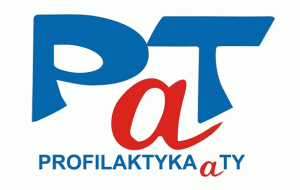 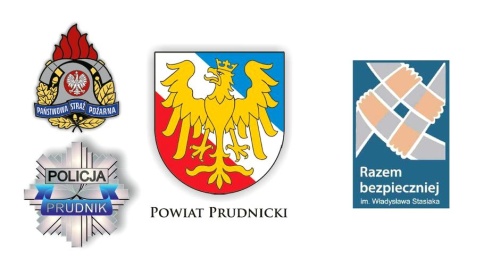 Załącznik Formularz zgłoszeniowy do Konkursu  „MŁODZI PRZECIWKO WYKLUCZENIOM SPOŁECZNYM”INFORMACJA O UCZESTNIKUImię i nazwisko ………………………………………………………………………………………….Klasa …………………………………………………………………………………………………….Rok urodzenia …………………………………………………………………………………………...DANE OPIEKUNA ZGŁASZAJĄCEGOImię i nazwisko ………………………………………………………………………………………….Funkcja …………………………………………………………………………………………………..Numer telefonu …………………………………………………………………………………………..E-mail ……………………………………………………………………………………………………DANE INSTYTUCJINazwa szkoły …………………………………………………………………………………………..Adres szkoły…………………………………………………………………………………………….Numer telefonu ………………………………………………………………………………………....E-mail …………………………………………………………………………………………………..OświadczenieAkceptuję Regulamin Konkursu.Oświadczam, że jestem autorem zgłoszonej pracy konkursowej oraz, że nie narusza ona jakichkolwiek praw autorskich osób trzecich w rozumieniu ustawy z dnia 04.02.1994 r. o prawie autorskim i prawach pokrewnych (Dz. U. z 2017 r. poz. 880 z późn. zm.), ani innych, obowiązujących przepisów prawa.Wyrażam zgodę na nieodpłatne przeniesienie autorskich praw majątkowych do zgłoszonej przeze mnie na Konkurs pracy na Organizatora na warunkach określonych z Regulaminie Konkursu. Wyrażamy zgodę na bezterminowe i nieodpłatne wykorzystanie nadesłanej pracy przez Organizatora, na jej publikację w trakcie wydarzeń związanych z prowadzeniem kampanii społecznej, a także na stronach internetowych oraz portalach społecznościowych, jak również na zamieszczenie informacji związanych z Konkursem, opublikowanie imion i nazwisk laureatów oraz zdjęć z finału Konkursu.…………………………,  dnia …………………,	………………………………………………..(miejscowość)			(data)			(czytelny podpis Uczestnika Konkursu)--------------------------------------------------------------------------------------------------------------------------------------------------------------------------Ja, niżej podpisany / podpisana*	…………………………………………………………………					Imię i nazwisko Rodzica / Opiekuna Prawnego Uczestnika Konkursu					lub pełnoletniego Uczestnika Konkursu wyrażam zgodę na udział mojego dziecka / na mój udział*....................................................................................................................................................................Imię i nazwisko niepełnoletniego Uczestnika Konkursu - nie wypełniają pola pełnoletni Uczestnicy Konkursuw Konkursie „MŁODZI PRZECIWKO WYKLUCZENIOM SPOŁECZNYM”.……………………,  dnia …………………,	………………………………………………………...(miejscowość)			(data)		Czytelny podpis Rodzica / Opiekuna prawnego Uczestnika Konkursu)						lub pełnoletniego Uczestnika KonkursuWyrażam zgodę na rejestrowanie oraz wykorzystanie wizerunku mojego dziecka / mojego wizerunku*, jako Uczestnika Konkursu w publikacjach i dokumentacji o charakterze sprawozdawczym oraz informacyjno-promocyjnym, również takiej, która jest przekazywana do publicznej wiadomości za pośrednictwem mediów, prezentowana na ogólnodostępnych tablicach informacyjnych, czy zamieszczana w Internecie, w celu spełnienia obowiązku dokumentowania realizacji działań w przedmiotowym Konkursie.……………………,  dnia …………………,	………………………………………………………...(miejscowość)			(data)		Czytelny podpis Rodzica / Opiekuna prawnego Uczestnika Konkursu						lub pełnoletniego Uczestnika KonkursuZGODA NA PRZETWARZANIE DANYCH OSOBOWYCHZgodnie z art. 23 ust. 1 pkt 1) ustawy z dnia 29 sierpnia 1997 r. o ochronie danych osobowych
(Dz. U. z 2016 r. poz. 922 ze zm.) wyrażam zgodę na przetwarzanie moich danych osobowych oraz danych osobowych mojego dziecka / moich danych osobowych* wymienionych w Załączniku Nr 1 - Formularzu Zgłoszeniowym do Konkursu „MŁODZI PRZECIWKO WYKLUCZENIOM SPOŁECZNYM” oraz wizerunku mojego dziecka przez Powiat Prudnicki, którego siedziba znajduje się w Prudniku, przy ul. Kościuszki 76, w celu i w czasie niezbędnym do realizacji przedmiotowego Konkursu.……………………,  dnia …………………,	………………………………………………………...(miejscowość)			(data)		Czytelny podpis Rodzica / Opiekuna prawnego Uczestnika Konkursu						lub pełnoletniego Uczestnika KonkursuZGODA NA PRZETWARZANIE DANYCH OSOBOWYCHZgodnie z art. 23 ust. 1 pkt 1) ustawy z dnia 29 sierpnia 1997 r. o ochronie danych osobowych
(Dz. U. z 2016 r. poz. 922 ze zm.) wyrażam zgodę na przetwarzanie moich danych osobowych, wymienionych w Załączniku Nr 1 – Formularzu Zgłoszeniowym do Konkursu „MŁODZI PRZECIWKO WYKLUCZENIOM SPOŁECZNYM” przez Powiat Prudnicki, którego siedziba znajduje się w Prudniku, przy ul. Kościuszki 76, w celu i w czasie niezbędnym do realizacji przedmiotowego Konkursu.……………………,  dnia …………………,	………………………………………………………...(miejscowość)			(data)		Czytelny podpis Opiekuna Zgłaszającego (ze szkoły)INFORMACJA O PRZETWARZANIU DANYCH OSOBOWYCHZgodnie z art. 24 ust. 1 ustawy z dnia 29 sierpnia 1997 r. o ochronie danych osobowych
(Dz. U. z 2016 r. poz. 922 ze zm.) informuję, że:Dane osobowe Rodzica / Opiekuna prawnego Uczestnika Konkursu, Uczestnika Konkursu
i Opiekuna Uczestnika Konkursu, wymienione w Załączniku Nr 1 – Formularzu Zgłoszeniowym do Konkursu „MŁODZI PRZECIWKO WYKLUCZENIOM SPOŁECZNYM”, jak również wizerunek Uczestnika Konkursu, przetwarzane są przez Powiat Prudnicki, którego siedziba znajduje się w Prudniku, przy ul. Kościuszki 76, w celu i w czasie niezbędnym dla realizacji Konkursu „MŁODZI PRZECIWKO WYKLUCZENIOM SPOŁECZNYM”.Dane te będą udostępniane wyłącznie Komendzie Powiatowej Policji w Prudniku, jako jednostce współpracującej z Powiatem Prudnickim przy realizacji Konkursu oraz jednostkom oświatowym i kulturalnym, których przedstawiciele tworzyć będą komisję konkursową oceniającą nadesłane prace.Rodzic / Opiekun prawny Uczestnika Konkursu, Uczestnik Konkursu i Opiekun Uczestnika Konkursu mają prawo dostępu do treści swoich danych osobowych oraz do ich poprawiania.Podanie danych osobowych przez Rodzica / Opiekuna prawnego Uczestnika Konkursu oraz przez Opiekuna Uczestnika Konkursu jest dobrowolne, jednak ich nie podanie uniemożliwi udział Uczestnika Konkursu w przedmiotowym Konkursie.Niniejszym potwierdzam zapoznanie się z powyższą informacją.……………………,  dnia …………………,	………………………………………………………...(miejscowość)			(data)		Czytelny podpis Rodzica / Opiekuna prawnego Uczestnika Konkursu						lub pełnoletniego Uczestnika Konkursu……………………,  dnia …………………,	………………………………………………………...(miejscowość)			(data)		Czytelny podpis Opiekuna Zgłaszającego (ze szkoły)*niepotrzebne skreślić